5th Grade 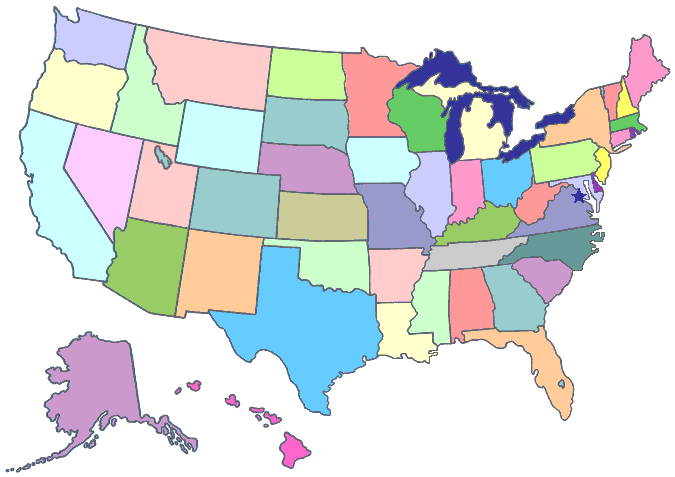 State Research Project 2023-2024	Name _______________________________________________Third Quarter Report: State ReportThe third quarter report involves completing a comprehensive report/project on the state of your choice.  Now that your state choice has been approved, you will begin gathering the resources to be used in your research.  You are required to have 4 sources: our Social Studies textbook, a state book, an encyclopedia, and a website.  You may get a book on your chosen state from your classroom or school library.  You may use an encyclopedia from our classroom, and you will use any accredited website (not Wikipedia). We have successfully used Netstate.com, 50states.com, EnchantedLearning.com, Factmonster.com, NationalGeographic.com, or you may use any government website for your chosen state.  You will begin your research by filling out a source card for each source from which you are gathering your information.  This will be done together in class. You will number each source card and put this number on each information note card with information taken from that source.  The card must also be labeled by topic/paragraph from your outline/rubric.  Each card must have a page number from which you got this information so that additional information may be obtained, if needed. Attached you will find a checklist of the number of note cards required for each category.  Note cards will be submitted according to the schedule that follows and will be given a grade on each due date.  If the cards are not labeled or are incomplete, they will be given back to correct and turn in again.  You will not receive points for cards with incomplete information or that do not get turned in on time.  You will be responsible for completing a minimum of 41 cards. The state report is to be typed, double spaced, size 12 font, Arial.  This includes the cover page, outline, report, and Works Cited page.  Each paragraph is to contain 5 to 8 sentences, with the exception of the conclusion which may be 3-5 sentences. You are not to use “My state,” “The state I chose” or any other form of personalization.  This is an informative paper and needs to be written in third person and be centered on educating the reader on the state. Each paragraph must have a topic sentence.  Attached you will find a sample outline and a blank outline which will be completed to help focus your note taking and to make the final outline ready to type.  The proper format for the Works Cited page will be discussed in Technology class. Each step of the project will be taught and modeled in class.  Students should not proceed until each new concept has been covered in class. Sources and note cards should be in class on a daily basis.  Each student will be supplied with a folder in which to keep all paperwork and note cards associated with the state report.  This project takes several weeks to complete, and students will be responsible for staying organized and completing each step on time. After completion, students will have the opportunity to share their folder project and fun facts with the class. Research ProjectDue Dates12/8, Friday – state approval due; postcards written in class1/12, Friday – info for 2 websites and state book brought to class; Need 1 package of white, ruled 3x5 cards (not on spiral); parent signature page due; make source cards1/16, Tuesday - discuss and create a timeline with 10 important historical dates (5 before statehood, 5 after statehood)1/17-1/18, Wednesday-Thursday – Discuss/model note taking; complete (6) note cards for introductory paragraph; fill in introduction section of outline1/23, Tuesday - (10) History note cards due (events taken from timeline, but need more information); fill in outline1/26, Friday - (5) Geographic features, climate note cards due; fill in outline1/30, Tuesday - (4) Agriculture (crops/animals), natural resources, manufacturing note cards due; fill in outline2/1, Thursday – begin rough draft – Introduction paragraph in class2/6, Tuesday - (4) Prominent Citizens and (4) Points of Interest note cards due with pictures 2/13, Tuesday - (8) final cards due – State flag, seal, motto, song, bird, flower, tree, and your choice with picturesReceive supplies for project – map, folder with tabs2/27, Tuesday - Final project dueSource CardsYou need to create a source card for each source from which you are gathering information, i.e. book, encyclopedia, website, textbook.  Below are samples of source cards.  We will make our source cards in class, so bring all information with you. This will then be used to enter into an online works cited page generator during Technology class. Why Must I Do a Works Cited page?1. To acknowledge and give credit to sources of words, ideas, diagrams, illustrations, quotations borrowed, or any materials summarized or paraphrased. 2. To show that you are respectfully borrowing other people’s ideas, not stealing them, i.e. to prove that you are not plagiarizing. 3. To offer additional information to your readers who may wish to further pursue your topic. 4. To give readers an opportunity to check out your sources for accuracy. An honest bibliography inspires reader confidence in your writing. 5. It is on the rubric and your teacher insists that you do one so you don’t lose points! Key Information:You will need 4 written sources of information.MLA Format: (alphabetized by author’s last name)See sample on next page Works Cited"Battery." Encyclopedia Britannica. 1990.  (encyclopedia)"Best Batteries." Consumer Reports Magazine 32 Dec. 1994: 71-72. (magazine)Booth, Steven A. "High-Drain Alkaline AA-Batteries." Popular Electronics 62 Jan. 1999: 58. (magazine)Brain, Marshall. "How Batteries Work." howstuffworks. 1 Aug. 2006
 <http://home.howstuffworks.com/battery.htm>. (website)"Cells and Batteries." The DK Science Encyclopedia. 1993. (encyclopedia)Dell, R. M., and D. A. J. Rand. Understanding Batteries. Cambridge, UK: The Royal Society of Chemistry, 2001. (journal)"Learning Center." Energizer. Eveready Battery Company, Inc. 1 Aug. 2006
<http://www.energizer.com/learning/default.asp>. (website)"Learning Centre." Duracell. The Gillette Company. 31 July 2006
<http://www.duracell.com/au/main/pages/learning-centre-what-is-a-battery.asp>. (website)Note Card ChecklistEach note card should be labeled with one of the following bold print headings and numbered according to the source.  Please place a check mark in the blank as you complete each one.  The note cards in this section will be used for your actual report.  The paragraph in which the information will be used is indicated in parentheses. The number indicates the minimum number of cards required. Total minimum number of cards is 42. ______Thesis Statement (Introduction) - 1______ Location (Introduction) – U.S. region, borders/boundaries (states, countries, rivers, etc.) – 1______ Nickname (Introduction) - 1______ Area (Introduction) – square miles of your state, ranking of size in the U.S. - 1______ Population (Introduction) – 2020 census, U.S. ranking - 1______ Major Cities (Introduction) – capital city (including location), other MAJOR cities – 1______ History (Early History) – explorers, war/purchase, settlers – why people came, dates and descriptions of important events – 5______ History (After Statehood) – date of statehood, ranking, president who signed state into the Union, how state developed, dates and descriptions of important events – 5______ Geographic Features (Physical Features) – regions of the state and where they are located, mountains, major rivers/lakes, coastline, other physical features - 3______ Climate (Physical Features) – average summer temp. with description (hot, dry, humid, rainy etc.) – 1; average winter temp. with description (cold, damp, wind, snow, etc.) – 1; annual precipitation (rain/snowfall) - 1______ Agriculture (Economy) – animals raised - 1, crops grown - 1______ Natural Resources (Economy) – naturally occurring, for example:  oil, copper, etc. - 1______ Manufacturing (Economy) – major products produced in your state – 1The note cards in this section will be used for the tabs in your folder.  Each should include a picture (unless otherwise noted) and a brief explanation.______ Points of Interest – National Parks, major historical sights, recreational highlights – include    name, description, and picture - 4______ Prominent Citizens – People from your state who have made a major impact; include picture, name,  birth/death dates, and contribution to our nation - 4______ Flag - picture, date adopted, explanation - 1______ Seal – picture, explanation, date adopted - 1______ Motto – motto with explanation, date adopted, no picture required - 1 ______ Song – title, writer, date adopted, no picture required -1______Tree – name and picture - 1______ Flower – name and picture - 1 ______ Bird – name and picture - 1______ Your Choice – name and picture – 1Note Taking ProcedureWrite the number of the source from which the information was taken in the upper left hand corner. Write the page number from which the information was gathered in the upper right hand corner.Write the topic from the note card checklist/rubric on the top line. Skip a line. Write only one fact per card.Facts should be written as bullet points or phrases to avoid plagiarism.                   Do not copy a sentence word for word from your sources.Be sure to include important people, locations, and dates of events (who, what, where, when).*In order to make note cards that are useful for your report, you need to be very specific with your information. You need to write what the event was, the year the event occurred (when), where specifically it occurred (if possible), and who played a part in this event. You will also document the source from which you obtained the information (you may use the number of the source). Then when you need to go back for additional information or, heaven forbid, your teacher says, “This will not work,” you will know exactly where to go to fix that card.State Report Outline GuideIntroduction Nickname Location: bordering states/country/lake/ocean/river; Region of U.S.Population with ranking (2020 census)Area (square miles) with ranking Capital city with location; other major citiesThesis StatementII. Early History – Topic sentenceExplorers – name, year, where they came from, what they exploredSettlers - why did people come/stay?How was the state acquired? War or purchase? When? Who was involved? D.  Important events with datesIII. History - After statehood – Topic sentenceDate of Statehood (month, day, year)/ President who signed your state into the Union.How did the state develop?  For example:  mining, farming, trapping, hunting, land, etc.      C.  Important events with datesIV. Physical Features – Topic SentenceGeographic features: regions, rivers, lakes, mountains, beaches, etc. Climate – description; average temperatures/precipitation for summer and winterV. Economy – Topic sentenceAgriculture – crops grown/animals raisedNatural resourcesManufacturingVI. Conclusion – Restate thesis; clincherState Report Outline Worksheet                                     Fill in the information for your chosen state.    I. Introduction A. Nickname:  __________________________________________________________________  B. Location:  _________________________________________________________________________________________________________________________________________________C. Population with ranking: ________________________________________________________D. Area with ranking:  ____________________________________________________________E. Capital city with location/other major cities: _______________________________________________________________________________________________________________________Thesis statement: _________________________________________________________________________________________________________________________________________________________________________________________________________________________II. Early History    Topic sentence: _________________________________________________________________    ______________________________________________________________________________Explorers1. _________________________________________________________________________2. _________________________________________________________________________B. Settlers: _____________________________________________________________________  ____________________________________________________________________________C. Territory? War? Purchase? ____________________________________________________________________________________________________________________________________    D. Important events with dates (year)         1. __________________________________________________________________________         2. __________________________________________________________________________III. History - After Statehood     Topic sentence: _________________________________________________________________     ______________________________________________________________________________A. Date of statehood/ranking/President: _______________________________________________     ____________________________________________________________________________B. How the state developed: _______________________________________________________     ____________________________________________________________________________C. Important events with dates (year) 1. __________________________________________________________________________         2. __________________________________________________________________________IV. Physical Features      Topic sentence: ________________________________________________________________      _____________________________________________________________________________A. Geographic features (major lakes/rivers, mountains, coastline, etc.):    1. _________________________________________________________________________           2. _________________________________________________________________________	3. _________________________________________________________________________ B. Climate		 1. Summer:  ________________________________________________________________     2. Winter: __________________________________________________________________     3. Precipitation: ______________________________________________________________V.  Economy     Topic Sentence: ________________________________________________________________     ______________________________________________________________________________A. Agriculture    1. Crops: ____________________________________________________________________    2. Animals raised: _____________________________________________________________B. Natural Resources: ____________________________________________________________     ___________________________________________________________________________C. Manufacturing: _______________________________________________________________     ___________________________________________________________________________VI. Conclusion      A. Restate thesis: _______________________________________________________________      _____________________________________________________________________________      B. Clincher: ____________________________________________________________________      _____________________________________________________________________________Cover PageHere is how to format your MLA cover page:This page is double spaced and the letters are centered.Type the name of your school.Skip to about one-third of the page and type your research paper titleSkip several lines down and type your name, your course name, Social Studies, your instructor name and your paper’s due date.Sample MLA Format Cover Page: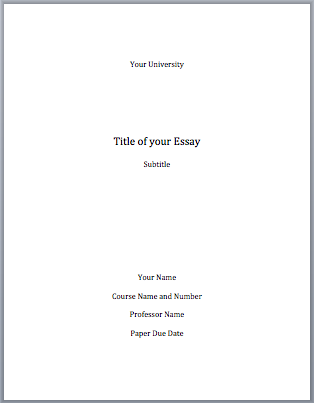 Directions for Folder Project of State Report ProjectThe report itself will be stapled in the center of the inside of the folder in the following order:Cover page* – MLA formatOutline*Final report*Bibliography*Rubric*All of the above should be typed.The folder and tabs will be provided for each student.  On each side of the inside of the folder will be 2 sets of tabs. Each set has room for 4 different pieces of information. These sets of tabs should be organized as follows:State flag, seal, motto, and song (pictures not necessary for motto & song)State bird, flower, tree, and one of your choice – include name and picture4 Prominent citizens  - include name, picture, birth/death dates, contribution4 points of interest – national parks or attractions with name, description, and picture*Each tab should name the item or person and include a picture and a brief description.The state map should be on the front or back cover of your folder – your choice.  Feel free to decorate your folder with pictures, but be sure to keep it neat and organized – No clutter!Please include the attached rubric inside your folder at the end of your report, following the bibliography.  Be sure to put your name, number, and date on it.Your completed project is due no later than Tuesday, February 27, 2023, but will be accepted before that date as long as all requirements have been met.  Directions for completing your map:The map with all required labels will be provided for youAll labeling should be done in manuscriptThe capital should be labeled in all capital lettersMountains ˄ ˄ ˄ should be colored greenNational Parks should be colored orangeRivers/Lakes should be drawn over with a blue pencil or crayonAll surrounding states should be labeled in manuscriptAll surrounding states should be colored the same color, but not the same color as your chosen stateWhen you have labeled everything from your word bank, cut out your map.This map will be mounted on construction paper and glued on the cover of your state report so don’t lose it!!!Name _________________________                            Date __________________Rubric: State Report1. Written ReportCover page – typed in MLA format	______/10Outline: contains major points to be used in paper; proper format; typed	______/20Paragraph 1 - Introduction (5-8 sentences):Nickname, region, borders, population, area, capital/major cities;          thesis statement	______/20Paragraph 2 - Early History – Before Statehood (5-8 sentences):Topic sentence; European explorers; settlers; events including dates	______/20Paragraph 3 - History - After Statehood (5-8 sentences):Topic sentence; date/ranking of statehood; president who signed intoUnion; how state developed, important events with dates	______/20Paragraph 4 - Physical Features (5-8 sentences): Topic sentence; geographic regions, rivers, lakes, mountains, climate                                              (average summer/winter temperatures and precipitation)	______/20Paragraph 5 - Economy (5-8 sentences): Topic sentence; agriculture (crops/animals), natural resources, manufacturing	______/20Paragraph 6 - Conclusion (3-5 sentences): Restate thesis; clincher	______/10Works Cited page:4 sources - properly formatted and typed                                                        ______/10Presentation:	           Includes the “look of the paper - neatly typed with correct margins           and paragraphing; Arial 12 pt. font, 1.5 spacing	______/10Use of 6 Traits:	           Includes ideas, organization, sentence fluency, word choice, voice,             and conventions (spelling, capitalization, punctuation, subject-verb           agreement, etc.)	______/202. Folder ProjectMap: properly colored and labeled	_______/10Cover of Folder: decorative/creative/neat	_______/8Flag: picture, explanation, date adopted	_______/3	Seal: picture, explanation, date adopted	_______/3Motto: with explanation, date adopted	_______/3Song: title, writer, and date adopted	_______/3Bird: name and picture	_______/2Flower: name and picture	_______/2Tree: name and picture	_______/2Other State Symbol: name and picture 	_______/2 4 Prominent Citizens: name, dates, picture, and description/contribution	_______/164 Points of Interest: name, picture, and description	_______/12	Parent/guardian signature verifying that note cards have been checked and report has been proofread and evaluated according to the rubric:	Signature: ____________________________________________		_______/10Total Points: 	          _______/256Grade:		          _______%Parents, Please sign below affirming that you have read the State Research Project packet, understand the requirements, and discussed it with your child. If you have any questions that you do not feel were covered in this packet, please feel free to contact your child’s teacher at any time throughout the process. Thank you,The Fifth Grade TeachersStudent Name: ____________________________________Parent Signature: __________________________________Collect this information for each printed source: Collect this information for each Web Site:author name title of the publication (and the title of the article if it's a magazine or encyclopedia) date of publication the place of publication of a book the publishing company of a book the volume number of a magazine or printed encyclopedia the page number(s) author and editor names (if available) title of the page (if available) the company or organization who posted the webpage the Web address for the page (called a URL) the last date you looked at the page 